Муниципальное бюджетное дошкольное образовательное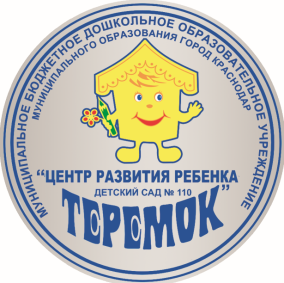 учреждение муниципального образования город Краснодар
«Центр развития ребёнка – детский сад №110 «Теремок»Подготовила и провела  Воспитатель: Петросян Л.Н.  28.05.2020г.     Тема: «Домашние животные и их детеныши». Дистанционная, образовательная деятельность по ознакомлению с окружающим миром на сервисе Zoom группа №4 «Казачата»       Цель:продолжать знакомить детей с домашними животными и их детенышами.Задачи:обогащать представления детей о домашних животных, об уходе за ними, о пользе животных;учить детей образовывать сложные слова, существительные множественного числа.Развивающие:развивать речь, воображение;логическое мышление;зрительное восприятие;развивать словообразование и словоизменение:воспитывать интерес к домашним животным.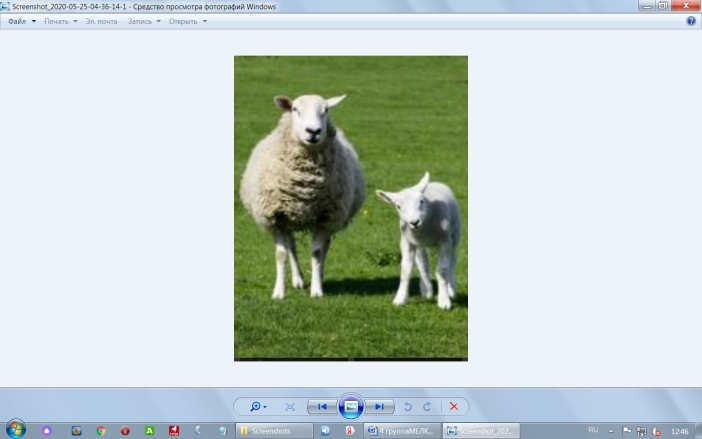 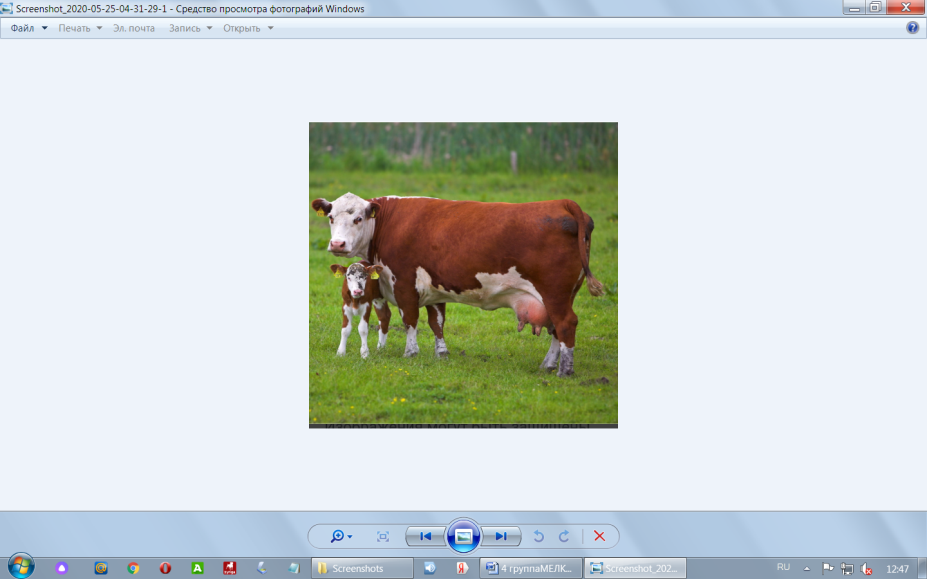 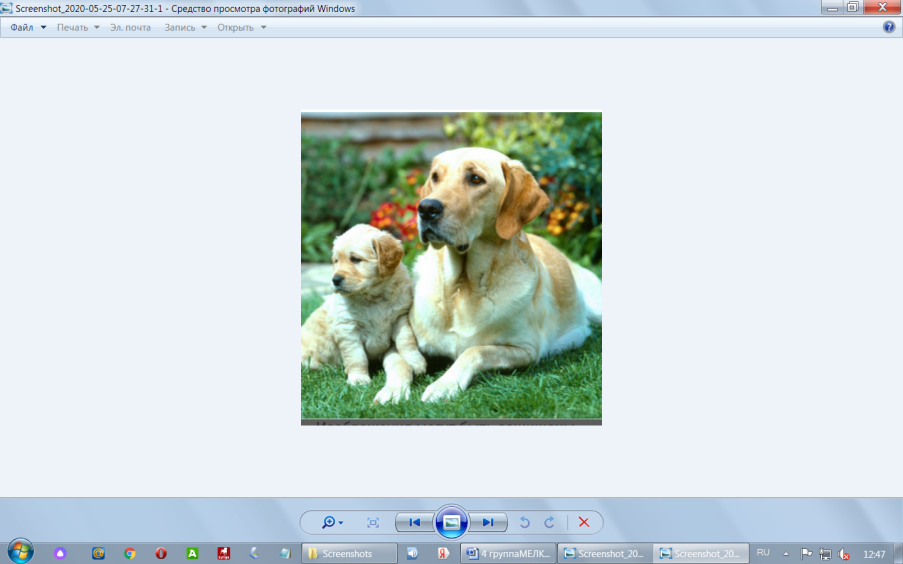 Форма проведения: видеозапись.Ссылка: https://youtu.be/jeImKDCXs_Y